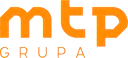 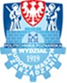 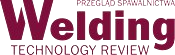 Adres:ul. Jana Pawła II nr 2461-138 Poznańtel/fax: 61 665 3576osoba kontaktowa:dr inż.Artur Wypychtel: 616653598e-mail: artur.wypych@put.poznan.plAKADEMIA NATRYSKIWANIA CIEPLNEGOSzanowni Państwo,laboratorium spawalnictwa na Wydziale Budowy Maszyn i Zarządzania Politechniki Poznańskiej wraz z Grupą MTP, zapraszamy Państwa do uczestnictwa w II edycji Akademii Natryskiwania Cieplnego. Tegorocznej edycji patronuje biuletyn Welding Technology Review/Przegląd Spawalnictwa. Wydarzenie towarzyszyć będzie, trwającym w tym czasie, targom ITM POLSKA Poznań 4-7.06.2019, co daje niepowtarzalną możliwość autopromocji przed bardzo licznym gremium słuchaczy. Zapraszamy Państwa do zaprezentowania możliwości, osiągnięć i profilu działalności Państwa Instytucji w aspekcie natryskiwania cieplnego powłok. Oczekujemy tytułów referatów wraz z nazwiskiem prelegenta i nazwą instytucji do dnia 30 kwietnia 2019 r. przesłanych drogą elektroniczną. Do prezentacji i wysłuchania referatów zapraszamy dnia 6 czerwca 2019 r. do Pawilonu nr 6 na terenie Międzynarodowych Targów Poznańskich. Istnieje możliwość wydrukowania referowanej treści w formie artykułu w czasopiśmie Welding Technology Review. Prezentacje w formie multimedialnej lub plakatowej będą przedstawiane według ustalonego programu. Koszt uczestnictwa dla prelegentów reprezentujących uczelnie i  instytuty wynosi 200 zł, dla reprezentantów firm-wystawców ITM POLSKA Poznań 2019 – 500 zł oraz 1500 zł dla firm niebędących wystawcami ( konto: Fundacja na rzecz rozwoju Politechniki Poznańskiej, Pl. M. Skłodowskiej-Curie 5, NIP 783-15-44-456, Bank Zachodni WBK S. A., VI Oddział w Poznaniu, 77 1090 1362 0000 0000 3612 7125 ). Szczegółowe dalsze informacje zostaną przesłane do Państwa w kolejnym komunikacie. Dodatkowe informacje dostępne są na stronie www.itm-polska.pl w zakładce program oraz na FB i na łamach Welding Technology Review/Przegląd Spawalnictwa. Wszelkie pytania prosimy kierować na adres anc@put.poznan.pl.                                                                                                                Z poważaniem                                                                                                   Zespół Organizacyjny ANCAKADEMIA NATRYSKIWANIA CIEPLNEGOSzanowni Państwo,laboratorium spawalnictwa na Wydziale Budowy Maszyn i Zarządzania Politechniki Poznańskiej wraz z Grupą MTP, zapraszamy Państwa do uczestnictwa w II edycji Akademii Natryskiwania Cieplnego. Tegorocznej edycji patronuje biuletyn Welding Technology Review/Przegląd Spawalnictwa. Wydarzenie towarzyszyć będzie, trwającym w tym czasie, targom ITM POLSKA Poznań 4-7.06.2019, co daje niepowtarzalną możliwość autopromocji przed bardzo licznym gremium słuchaczy. Zapraszamy Państwa do zaprezentowania możliwości, osiągnięć i profilu działalności Państwa Instytucji w aspekcie natryskiwania cieplnego powłok. Oczekujemy tytułów referatów wraz z nazwiskiem prelegenta i nazwą instytucji do dnia 30 kwietnia 2019 r. przesłanych drogą elektroniczną. Do prezentacji i wysłuchania referatów zapraszamy dnia 6 czerwca 2019 r. do Pawilonu nr 6 na terenie Międzynarodowych Targów Poznańskich. Istnieje możliwość wydrukowania referowanej treści w formie artykułu w czasopiśmie Welding Technology Review. Prezentacje w formie multimedialnej lub plakatowej będą przedstawiane według ustalonego programu. Koszt uczestnictwa dla prelegentów reprezentujących uczelnie i  instytuty wynosi 200 zł, dla reprezentantów firm-wystawców ITM POLSKA Poznań 2019 – 500 zł oraz 1500 zł dla firm niebędących wystawcami ( konto: Fundacja na rzecz rozwoju Politechniki Poznańskiej, Pl. M. Skłodowskiej-Curie 5, NIP 783-15-44-456, Bank Zachodni WBK S. A., VI Oddział w Poznaniu, 77 1090 1362 0000 0000 3612 7125 ). Szczegółowe dalsze informacje zostaną przesłane do Państwa w kolejnym komunikacie. Dodatkowe informacje dostępne są na stronie www.itm-polska.pl w zakładce program oraz na FB i na łamach Welding Technology Review/Przegląd Spawalnictwa. Wszelkie pytania prosimy kierować na adres anc@put.poznan.pl.                                                                                                                Z poważaniem                                                                                                   Zespół Organizacyjny ANCAKADEMIA NATRYSKIWANIA CIEPLNEGOSzanowni Państwo,laboratorium spawalnictwa na Wydziale Budowy Maszyn i Zarządzania Politechniki Poznańskiej wraz z Grupą MTP, zapraszamy Państwa do uczestnictwa w II edycji Akademii Natryskiwania Cieplnego. Tegorocznej edycji patronuje biuletyn Welding Technology Review/Przegląd Spawalnictwa. Wydarzenie towarzyszyć będzie, trwającym w tym czasie, targom ITM POLSKA Poznań 4-7.06.2019, co daje niepowtarzalną możliwość autopromocji przed bardzo licznym gremium słuchaczy. Zapraszamy Państwa do zaprezentowania możliwości, osiągnięć i profilu działalności Państwa Instytucji w aspekcie natryskiwania cieplnego powłok. Oczekujemy tytułów referatów wraz z nazwiskiem prelegenta i nazwą instytucji do dnia 30 kwietnia 2019 r. przesłanych drogą elektroniczną. Do prezentacji i wysłuchania referatów zapraszamy dnia 6 czerwca 2019 r. do Pawilonu nr 6 na terenie Międzynarodowych Targów Poznańskich. Istnieje możliwość wydrukowania referowanej treści w formie artykułu w czasopiśmie Welding Technology Review. Prezentacje w formie multimedialnej lub plakatowej będą przedstawiane według ustalonego programu. Koszt uczestnictwa dla prelegentów reprezentujących uczelnie i  instytuty wynosi 200 zł, dla reprezentantów firm-wystawców ITM POLSKA Poznań 2019 – 500 zł oraz 1500 zł dla firm niebędących wystawcami ( konto: Fundacja na rzecz rozwoju Politechniki Poznańskiej, Pl. M. Skłodowskiej-Curie 5, NIP 783-15-44-456, Bank Zachodni WBK S. A., VI Oddział w Poznaniu, 77 1090 1362 0000 0000 3612 7125 ). Szczegółowe dalsze informacje zostaną przesłane do Państwa w kolejnym komunikacie. Dodatkowe informacje dostępne są na stronie www.itm-polska.pl w zakładce program oraz na FB i na łamach Welding Technology Review/Przegląd Spawalnictwa. Wszelkie pytania prosimy kierować na adres anc@put.poznan.pl.                                                                                                                Z poważaniem                                                                                                   Zespół Organizacyjny ANC